Learn from what you’re good at A good way of learning or getting better at something is to use skills and attitudes you already have, or to learn from experience. 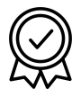 What are three things you’re good at?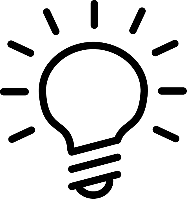 How did you get good at these things? Think of strategies, methods or attitudes you used.How did you get good at these things? Think of strategies, methods or attitudes you used.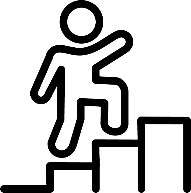 What do you want to improve? 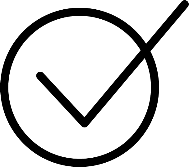 How can you use the strategies, methods or attitudes from the things you’re good at to work on what you want to improve?